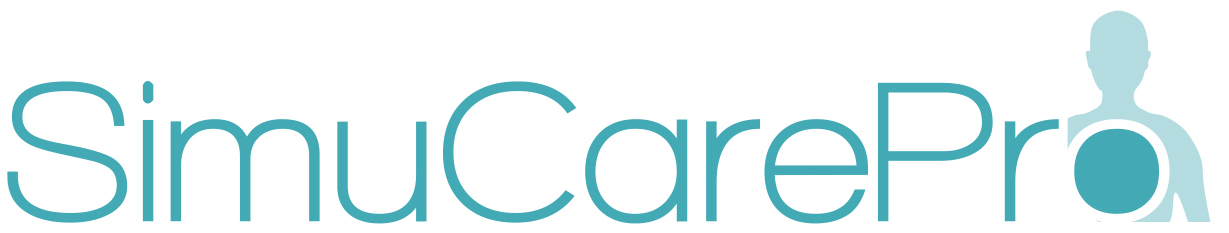 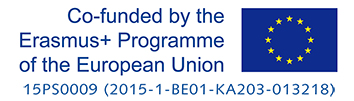 STRUCTURE COMMUNE DES SCENARIOS DE SIMULATION HAUTE FIDELITE-HELMo-Belgique-TITRE DU SCENARIO :CAS 1 : Césarienne en urgence vitale sur procidence du cordon avec ARCF  code rougeVUE D’ENSEMBLE DU SCENARIO :SERVICE DE SOINS : salle de naissanceGROUPE CIBLE : 4 étudiants 4BSF + 4 professionnelles SF du CHU BruyèresDUREE ESTIMEE DU SCENARIO : 10 minutesRESUME DU SCENARIO : Patiente en travail, sous péridurale qui présente une procidence de cordon avec ARCF. Les apprenants doivent la préparer pour une césarienne et repousser la tête, ainsi que prévenir l’équipe médicale d’un code rouge.Le monitoring fœtal ne se dégrade pas plus que le monitoring initial et l’état de la mère reste stable.Attention : les apprenants précisent quand ils sont prêts à transférer la patiente en salle de césarienne. -> Ce qui met fin à notre séquence.OBJECTIFS PEDAGOGIQUES :GENERAUX : gestion de la césarienne en urgence avec le leadership.SPECIFIQUES AU SCENARIO : ROLE DES PARTICIPANTS :LISTE DES EQUIPEMENTS :-1perf de 1l et 1 perf de 500ml prête- doigtiers-BH+ alèze-téléphone +doc SBAR +BIC +Code rouge-Bac Césarienne : rasoir , SV à demeure +sac diurèse +set sondage + gants stériles +AD +seringue/trocard, bas TED, charlotte, BR 2ème VVPPREPARATION DU SCENARIO :Préparation du mannequin:-> Simone- col utérus- fœtus in utéro avec procidence- utérus mou- urines- chemise d’opérée- BH imbibée d’eau claire- culotte filet- sangles monito +capteurs CTG en place- saturomètre en place – brassard en place- KT péridurale + pansement+ pompe (à fixer au minimum)- KT périphérique + perf 1L  LP 0,9% (perf principale) + perf de 10 UI synto /500 ML        G5%  à 24cc/hPréparation de la salle:-Simone au centre sur lit classique semi-assise-moniteur à gauche de Simone-potence à droite +potence à gauche-table REA NN  à droite de Simone-fauteuil sous fenêtre + charriot REA sous fenêtre-chariot libre-armoire SF contre mur à gauchePREPARATION DES EXAMENS COMPLEMENTAIRES : /PREPARATION DES ETUDIANTS/APPRENANTS : tenue professionnelle miseBRIEFING :HEURE : SITUATION : /DOCUMENTS : /INFORMATIONS PATIENTNom :						Age : Prénom :					Poids : Date de naissance :			Taille : Allergies :	/			Sexe : Antécédents : /Médicaux : /Chirurgicaux : /Gyneco obstétrique : Traitement personnel : REFERENTIELS / RECOMMANDATIONS D’EXPERTS :RECOMMANDATIONS POUR LES CODES COULEURSLa mise en place du code couleur pour hiérarchiser le degré d’urgence des césariennes apporte un bénéfice dans la réduction du délai décision-naissance, son utilisation est donc recommandé.Utilisation de protocole en lien avec chaque couleur : vert, orange, rougeÀ chaque code « couleur » est alloué un objectif de DDNune heure pour le code « vert »30 minutes pour le code « orange »et 15 minutes pour les césariennes code « rouge »Savoir diagnostiquer l’événement initial à tempsCes mesures doivent être adaptées aux structures qui doivent tenir compte de leurs contraintes respectivesUne réflexion spécifique doit donc être conduite au sein de chaque maternité après unephase d’évaluation afin de mettre en œuvre des mesures adaptées.Former le personnel soignant à l'utilisation des protocolesEffectuer des séances de simulations.La sensibilisation au respect des objectifs fixés de DDN et la discussion permanente autour de l’application des protocoleDéfinir les rôles respectifs de chacun des intervenants pour accélérer la prise en charge en conservant un maximum de sécurité pour la mère et le fœtus.Synchroniser une fois par semaine les horloges de la salle d’accouchement et des systèmes de monitorageCollaboration avec équipes anesthésiques : Importance de la qualité de la communication entre les équipes obstétricales et anesthésiques pour optimiser la prise en charge et réduire les délaisUne procédure d’asepsie accélérée pour la patiente et les opérateurs lors de code rouge.Importance que chaque responsable :* Réalise un bilan de l’existant afin d’évaluer les performances de ses équipes ;mène au sein de son unité une réflexion pluridisciplinaire faisant intervenir les sages-femmes, les infirmières, les anesthésistes, les néonatologues, les obstétriciens mais également les responsables administratifs, pour mettre en place une procédure d’urgence, utilisant par exemple le système des codes « couleur ».Cette procédure devant être admise par tous, écrite, disponible et diffusée régulièrement ;* tienne des réunions d’analyse des cas afin de faire le point sur l’efficacité de ces césariennes urgentes. Cette démarche permet de répondre simultanément au devoird’évaluation des pratiques professionnelles ;* Discute plus largement, non seulement du DDN, mais également du délai événement-naissance.Mettre en place une fiche d’analyse de dossier qui est remplie quotidiennement lors du staff. Cette fiche permet de noter un certain nombre d’éléments concernant l’indication de la césarienne code rouge ou orange, les délais événement-naissance et décision-naissance, les complications éventuelles, l’état des enfants à la naissance et leur évolution.PISTES POUR LE DEBRIEFING :PROGRESSION DU SCENARIO :EVALUATION DU SCENARIO :POINTS POSITIFS :POINT A AMELIORER :REALISME :PROTOCOLES UTILISES :PROTOCOLES A METTRE EN PLACE :ETUDIANTS   1Aide la SF qui s’occupe de la patientePROFESSIONNELS 2SF en SN qui s’occupe de la patienteSF en SN en aideFORMATEURS   2Répond au tel comme médecin gyne, anesth, pédCommande paramètres mannequin/ Voix mannequin/ DébriefingLancement du logiciel :- Historique monito 30 minutes-> normal r+, V modéré, Cu 5/10-> ajouter historique- Modifier avant de démarrer- Configuration patient monitor : monito SF classique + afficher MFE au démarrage- Réglage monito mère  initial +cocher sat- Mettre écran chambre Simone- Démarrer- A 2 minutes, lancer option MFE -> 4 BSF cas 2 (75 bpm)Lancement du logiciel :- Historique monito 30 minutes-> normal r+, V modéré, Cu 5/10-> ajouter historique- Modifier avant de démarrer- Configuration patient monitor : monito SF classique + afficher MFE au démarrage- Réglage monito mère  initial +cocher sat- Mettre écran chambre Simone- Démarrer- A 2 minutes, lancer option MFE -> 4 BSF cas 2 (75 bpm)Lancement du logiciel :- Historique monito 30 minutes-> normal r+, V modéré, Cu 5/10-> ajouter historique- Modifier avant de démarrer- Configuration patient monitor : monito SF classique + afficher MFE au démarrage- Réglage monito mère  initial +cocher sat- Mettre écran chambre Simone- Démarrer- A 2 minutes, lancer option MFE -> 4 BSF cas 2 (75 bpm)Lancement du logiciel :- Historique monito 30 minutes-> normal r+, V modéré, Cu 5/10-> ajouter historique- Modifier avant de démarrer- Configuration patient monitor : monito SF classique + afficher MFE au démarrage- Réglage monito mère  initial +cocher sat- Mettre écran chambre Simone- Démarrer- A 2 minutes, lancer option MFE -> 4 BSF cas 2 (75 bpm)Configuration moniteurMannequin PatientInterventions étudiants(ce que l’on aimerait voir…)MessagesMessagesHeure de début du scénario :Heure de début du scénario :Heure de début du scénario :Heure de début du scénario :Heure de début du scénario :État initial:PA : 12/8FC : 90FR : 12SpO2 : 98%Monito fœtal :R-, V-, bradycarde à 75bpmSymptômes, voixPatiente ne se rend compte de rien jusqu’à ce que elle voit les SF s’agiter -> va être anxieuse et pose bcp de questions concernant son bébé-TV -> perception de la procidence-appel à l’aide SF + (anesthésiste, gynécologue, pédiatre)-monitorage mère-vérifier perméabilité voie d’abord + perf remplissage-SV à demeure-vérifier groupe et rhésus-expliquer la situation à la patiente et la soutenirAppel anesth prioritaire car risque AGRasage et bas non obligatoireRépartition tâchesStop syntoAppel anesth prioritaire car risque AGRasage et bas non obligatoireRépartition tâchesStop syntoHeure de fin du scénario : arrêter le scénario qd répartitions des tâches faites !Heure de fin du scénario : arrêter le scénario qd répartitions des tâches faites !Heure de fin du scénario : arrêter le scénario qd répartitions des tâches faites !Heure de fin du scénario : arrêter le scénario qd répartitions des tâches faites !Heure de fin du scénario : arrêter le scénario qd répartitions des tâches faites !